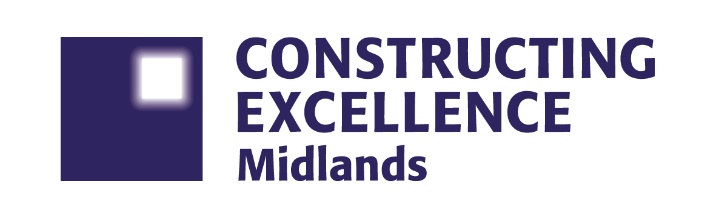 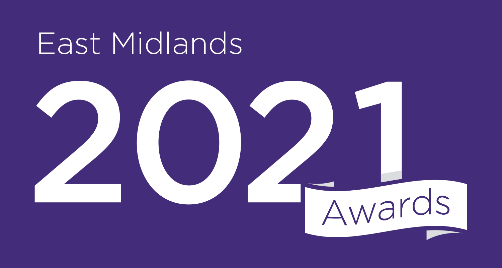 Offsite Award	2021CONSTRUCTING EXCELLENCE AWARDS ENTRY FORMPlease read and understand the criteria and guidelines before completing this form. Guidelines on ‘How to Enter’ can be found here Please remember that:Information above the specified word limits will not be taken into consideration.Charts and photos should be embedded in the word document where possible (captions are not part of the word count). Total submission length - maximum 15 pages.Appendices will not be reviewed as part of the submission.Please submit your completed entry form via email to eastawards@cemidlands.org by the closing date of 22nd March 2021 at midday.Category Description:A number of factors are convening to make offsite construction a more attractive solution than ever before.  It can help address systemic failures including low productivity, low predictability, low margins, adversarial pricing, lack of culture for collaboration, limited R&D and investment in innovation and poor image.A winning approach will demonstrate a number of the following attributes:A systematic approach to the implementation of offsite solutions that builds on platform-based approaches driving towards repeatability and standardisation. Demonstrates the potential of new and innovative approaches to drive better outcomes using manufacturing and digital technologies.Tangible benefits delivered by using an offsite approach over and above traditional methods including value against time, cost, quality.Contributed to the commercial demands of the client and sustained the needs of the local community.Provided a unique and innovative environment when benchmarked against other building solutions.Delivered additional USP's against traditional construction methods.Further guidance:The Constructing Excellence Awards ‘recognise the best and inspire the rest’ What makes your submission special?  We want to know if you are doing something new or different or doing something common to the industry but better than anyone else. It could be how you manage a specific process or a wide-ranging programme. It doesn’t need to be technologically cutting edge, but it does need to be exemplary.Can you demonstrate real benefits?We want data. You needn’t submit all your data, but we need to know that you have changed or achieved something through some measurable information. Did you do it better or with increased satisfaction to your clients?Is it honest?We are not looking for marketing information. We want real stories which give an honest summary of all the issues that you have overcome to deliver.Address the category criteria and make sure the judges understand:Actions: What actions were taken to deliver outstanding outcomes?
Impact: What results were achieved and what evidence can you provide?
Lessons learned: What lessons have been learned through this work and how have they been shared?Offsite	CONSTRUCTING EXCELLENCE AWARDS ENTRY FORM						       SECTION 1 OF 4If your entry relates to a project:  complete sections 1, 2 and 4.  If your entry relates to an organisation:  complete section 1, 3 and 4.  Maximum 70 characters (with spaces). This name will be on the award if successful.Applicant’s contact details:Organisations to be credited:Please list the client related to this submission:Please list all organisations that should be credited in relation to this submission:IMPORTANT:  	Logos – please supply HIGH QUALITY .eps or .jpeg logo files for ALL organisations mentioned. These logos will be etched onto the glass trophies presented to winners.Offsite	CONSTRUCTING EXCELLENCE AWARDS ENTRY FORM				 PROJECT DETAILS │ SECTION 2 OF 4ORGANISATION / INITIATIVE DETAILS │ SECTION 3 OF 4Offsite	CONSTRUCTING EXCELLENCE AWARDS ENTRY FORM			          YOUR SUBMISSION │ SECTION 4 OF 4Please note: if you are unable to insert images directly into the cell, please use space between each question to insert images.Entry Checklist:   Completed entry form – low resolution images can be embedded to support your entry.   Logos – for all key parties that should be recognised for the award (original .eps files).   High resolution images (print quality) – up to 5 photos. Click here for entry guidelines Contact:  Tom Carpenter on 07860 861394 or email eastawards@cemidlands.org Entry nameNameOrganisation EmailTelephoneAddressPostcodeClientContact name EmailOrganisationContact name EmailOrganisationContact name EmailOrganisationContact name EmailOrganisationContact name EmailOrganisationContact name EmailOrganisationContact name EmailProject nameProject locationProject timescales or phaseStart date: End date: Project contract valueType of work (e.g. new build, refurb)Type of client (e.g. housing association, developer, gov. department)Construction product (e.g. school, housing, road)Approx. m2Organisation / initiative nameLocationType of organisation (e.g. housing association, developer, government department, contractor, consultant)Number of staffCompany turnoverSummary (max. 500 words) * Please provide a clear summary of all key messages and aspects of the submission. This section will be used for marketing purposes. A clear and full answer ensures we showcase your project effectively. *Guidance questions: What makes this project a winning entry?  Why do you think this work stands out from the crowd? How do you suggest we share this with the industry?Background: Describe the reasons behind the specification of offsite technology as the central construction method or key element of the project. (max. 250 words)Show how the use of offsite technology has provided a major element in the delivery of the final project (max. 250 words) e.g. cost-predictability, economy, accuracy and speed of installation. Including standardisation and repeatability Demonstrate how the environmental performance including energy consumption, resource use, running costs and overall energy efficiency levels have been substantially improved by specifying offsite technology. (max. 250 words) Demonstrate that the project has provided a unique and innovative environment when benchmarked against other building solutions. (max. 250 words)e.g. aesthetics, speed of delivery, health & safety and maintenance costsDemonstrate how the project utilise manufacturing and digital approaches to improve repeatability and standardisation (max. 250 words) Demonstrate how an offsite methodology has contributed to the commercial development in meeting the needs of the local market and client’s demands. (max. 250 words) How have the key learning points been captured and developed for future projects. (max. 250 words) How have the key learning points been captured and developed for future projects. (max. 250 words) 3 winning facts about your submissionEnsure you highlight 3 key achievements. This may be published by Constructing Excellence/SECBE.3 winning facts about your submissionEnsure you highlight 3 key achievements. This may be published by Constructing Excellence/SECBE.123